Минэкономразвития разъяснило условия льготных кредитов на выплату зарплаты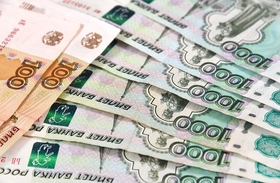 Кредит может получить заемщик с любой долей выручки по "пострадавшему" ОКВЭД. Заемщик сам решает, как распределить кредитные средства между работниками. Кредитный договор можно продлить. Об этих и других разъяснениях рассказывают специалисты «КонсультантПлюс».Требования к заемщикамЛьготный кредит по Постановлению Правительства РФ N 422 вправе получить заемщики, у которых хотя бы один ОКВЭД относится к пострадавшим отраслям. Какова доля выручки по таким ОКВЭД в общей выручке заемщика, значения не имеет. Даже если часть сотрудников заемщика работает по "непострадавшим" направлениям, кредит рассчитывается на всех сотрудников.Если заемщик получил безвозмездную финпомощь из бюджета, это не мешает оформить льготный кредит на выплату зарплаты.Расходование полученных средствЗаемщик сам решает, как распределить кредитные средства между работниками. Например, он может произвести выплаты только некоторым сотрудникам, но в размере выше МРОТ. Не запрещено также выплачивать за счет кредитных средств зарплату сразу за несколько месяцев.За счет кредитных средств можно уплачивать НДФЛ.Кредит должен быть полностью использован на расходы по оплате труда. Погашение кредита за счет средств, полученных по нему же, не субсидируется.Продление срока кредитного договораКредитный договор можно продлить. Главное – чтобы он не переставал соответствовать правилам госпрограммы (срок кредитования не более 12 месяцев, нулевая ставка не более 6 месяцев и т.д.).Документ:     Письмо Минэкономразвития России от 29.05.2020 N Д13и-16981